PENGARUH MACAM PUPUK KANDANG DAN PUPUK HAYATI TERHADAP PERTUMBUHAN DAN HASIL TOMATSETYOWIBOWO RESTU ALMahasiswa Program Studi Agroteknologi Fakultas Agroindustri Universitas Mercu Buana YogyakartaJl.Wates Km.10 Yogyakarta 55753 Telp: 0274-6498212 Fax:0274-6498213Email: setyowiboworestu@gmail.comINTISARIPenelitian ini dilakukan pada bulan September sampai dengan bulan November 2020, di Desa Semen, Kecamatan Salam, Kabupaten Magelang, yang bertujuan untuk mengetahui interaksi antara penggunaan macam pupuk kandang dengan pupuk hayati terhadap pertumbuhan dan hasil tomat (Lycopersicum esculentum Mill.). Penelitian ini merupakan penelitian faktorial (2 x 2) yang disusun dalam Rancangan Acak Lengkap (RAL) dengan 3 ulangan. Faktor pertama adalah macam pupuk kandang yang terdiri dari 2 aras yaitu pupuk kandang kambing (D1) ,pupuk kandang sapi (D2). Faktor kedua adalah macam pupuk hayati yang terdiri dari 2 macam yaitu liquid organic biofertilizer (W1) dan bioferti (W2). Hasil penelitian menunjukkan bahwa pupuk kandang kambing memberikan pertumbuhan dan hasil tanaman tomat servo lebih baik dibandingkan pupuk kandang sapi ,sedangkan pupuk hayati liquid organik bifertilizer dan pupuk hayati bioferti memberikan pertumbuhan dan hasil yang tidak berbeda.Kata kunci : tomat servo ,pupuk kandang ,pupuk hayatiPENDAHULUANLatar BelakangTomat (Lycopersicum esculentum Mill.) adalah  tumbuhan   dari familia Solanaceae.  Tomat  merupakan  tanaman  semusim,  dapat  tumbuh setinggi  1-3  meter.  Tomat  termasuk  sayuran  buah  yang  paling  digemari oleh  hampir  setiap orang. Hal  ini  disebabkan  karena  rasanya  yang  enak, dan  sedikit  asam.  Tomat  merupakan  sumber  vitamin  A,  vitamin C,  dan  sedikit  vitamin  B,  terutama  pada  buah  tomat  yang  telah  tua (merah).  Banyaknya vitamin A pada  tanaman  tomat adalah  2 - 3  kali  banyaknya vitamin A yang terkandung dalam buah semangka.Masyarakat  pada  umumnya  menyukai  buah  tomat  yang  warna  kulitnya  merah-terang,  kekerasan  buah  sedang  (110-130  mm/50  g/10  det),  bentuk  buah  agak  lonjong,ukuran  buah  agak  besar,  rasa  buah  manis  (4,25-5%),  tidak  masam  (kadar  total  asam(0,34-0,37%),  banyak  mengandung  air  buah  (kandungan  air  92-93%),  dan  buahnya renyah  (Purwati,  2007).Kendala  yang  sering dihadapi  petani  dalam  memenuhi  peluang pasar swalayan dan ekspor terletak pada ketidaksesuaian antara kualitas yang dibutuhkan pasar  dengan  kualitas  produk  yang  dihasilkan.  Upaya  yang  dapat  dilakukan  untuk meningkatkan  kualitas  tanaman  agar  buah  sesuai  dengan  permintaan  pasar  adalah dengan  menggunakan  varietas  unggul  dan  memperhatikan  teknik  budidaya  tanaman. Salah  satu  varietas  tomat  dataran  rendah  yang  memiliki  keunggulan  produksi  tinggi  dantahan terhadap gemini virus adalah varietas Servo. Selain itu,tomat ’Servo’ memiliki buah keras dimana konsumen juga lebih menyukai tomat berkulit keras karena dapat disimpan lebih lama.Pupuk organik merupakan produk yang berasal dari limbah usaha peternakan dalam  hal  ini  adalah  kotoran  ternak  (Setiawan, 2010).  Jenis  ternak  yang  bisa menghasilkan  pupuk organik  ini  sangat  beragam  diantaranya  sapi,  kambing, domba,  kuda,  kerbau,  ayam  dan  babi.  Alasan  dari  penggunaan pupuk  organik sebagai berikut ,sebagai operator, yaitu memperbaiki struktur tanah ,sebagai penyedia sumber hara makro dan mikro ,menambah kemampuan tanah dalam menahan air ,menambah  kemampuan  tanah  untuk  menahan  unsur-unsur  hara  (melepas hara sesuai kebutuhan tanah) ,sumber energi bagi mikro organisme ,menambah vitamin pada tanaman ,dan pupuk organik aman bagi kesehatan. Subha  Rao  (1982)  menganggap  sebenarnya  pemakaian  inokulan mikroba lebih tepat dari istilah pupuk hayati. Ia sendiri mendefinisikan pupuk hayati sebagai preparasi yang mengandung sel-sel dari strain-strain efektif mikroba  penambat  nitrogen,  pelarut  fosfat  atau  selulolitik  yang  digunakan pada  biji,  tanah  atau  tempat  pengomposan  dengan  tujuan  meningkatkan jumlah mikroba tersebut  dan mempercepat proses  mikrobial tertentu  untuk menambah  banyak  ketersediaan  hara  dalam  bentuk  tersedia  yang  dapat diasimilasi tanaman.Pupuk hayati memiliki manfaat yaitu untuk meningkatkan ketersediaan N, menungkatkan ketersediaan P, meningkatkan ketersediaan beberapa insur 3 lainnya, dan merangsan pertumbuhan akar sehingga jangkauan akar mengambil hara meningkat. Secara umum, pupuk hayati memberikan alternative yang tepat untuk meperbaiki ,meningkatkan ,dan mempertahankan kualitas tanah sehingga mampu meningkatkan pertumbuhan dan menaikkan hasil maupun kualitas berbagai tanaman dengan signifikan.MATERI DAN METODE PENELITIANWaktu dan tempatPenelitian dilaksanakan di Desa Semen ,Kecamatan Salam ,Kabupaten Magelang yang memiliki ketinggian tempat 230 m dpl. Penelitian dilaksanakan pada bulan September sampai November 2020.Alat dan bahanAlat yang digunakan dalam penelitian ini adalah polybag 25cm x 25cm, wadah semai dari plastik semai ukuran 6x8 cm, cangkul, selang, gembor, sprayer, kayu patok, label, paku payung, plastik, meteran, timbangan, gelas ukur, selang air, cangkul, kertas label, alat tulis dan kamera digital. Bahan yang digunakan dalam penelitian ini adalah tanaman tomat varietas cervo panah merah, pupuk kandang sapi, pupuk kandang ayam, pupuk sekam padi, pupuk hayati Liquid Organic Biofertilizer,Pupuk hayati Bioferti dan NPK 10 gram/tanaman.Metode penelitianPenelitian ini menggunakan Rancangan Acak Lengkap (RAL) 2 faktor. Faktor pertama adalah macam pupuk kandang yang terdiri dari 2 aras yaitu pupuk kandang kambing (D1) ,pupuk kandang sapi (D2). Faktor kedua adalah macam pupuk hayati yang terdiri dari 2 macam yaitu liquid organic biofertilizer (W1) dan bioferti (W2). Kombinasi antara faktor adalah sebagai berikut :	D1W1 = pupuk kandang kambing ditambahkan pupuk hayati LOB	D1W2 = pupuk kandang kambing ditambahkan pupuk hayati bioferti	D2W1 = pupuk kandang sapi ditambahkan pupuk hayati LOB	D2W2 = pupuk kandang sapi ditambahkan pupuk hayati biofertiMasing – masing perlakuan dilakukan pengulangan 3 kali ,sehingga total tanaman yang diperlukan sejumlah 4 x 3 x 5. Tanaman diambil untuk tanaman kurban berjumlah 2 per tanaman dan tanaman sample berjumlah 3 per keseluruhan tanaman.Pelaksanaan penelitianPenyiapan benihBenih dipilih yang bernas tidak keriput kemudian direndam dalam air hangat untuk mematahakan masa dormansi benih. Benih yang tidak mengambang kemudian diambil untuk ditanam di media pembibitan.PenyemaianBenih disiapkan yang bernas dengan cara direndam. Untuk persemaian menggunakan polybag semai, isi polybag dengan media persemaian regosol. Kemudian benamkan benih tomat sedalam 1 cm kedalam media tersebut. Lalu tutup permukaannya dan siram secukupnya ,lama penyemaian tanaman tomat sampai dipindahkan ke media tanam saat memasuki umur 20 hari.Penyiapan media tanamMedia tanam yang digunakan yaitu tanah regosol dan pupuk kandang kambing dan pupuk kandang sapi. Tanah dihaluskan terlebih dahulu dengan tujuan menghilangkan kotoran-kotoran yang terdapat pada tanah kemudian diayak dengan ayakan pasir. Perbandingan komposisi media tanam yaitu tanah + pupuk yaitu 1:1. Media tanam diaduk kemudian dimasukkan ke dalam 2/3 polybag setelah itu disiram dengan air.Penanaman Penanaman bibit tanaman tomat dilakukan dengan memindahkan bibit tanaman tomat kedalam polybag yang sudah terisi media tanam. Media tanamnya tanah yang sudah tercampur dengan pupuk kandang kambing dan pupuk kandang sapi.PenyulamanPenyulaman dilakukan pada awal pertumbuhan hingga umur 7 hari setelah tanam, dengan cara mengganti bibit yang mati. Umur tanaman sama dengan yang disulam telah dipersiapkan sebagai tanaman cadangan.Pengaplikasian pupuk hayatiPemberian pupuk hayati diberikan pada tanaman tomat didalam polybag dengan cara dikocor supaya pupuk merata  pada media tanam. Masing masing konsentrasi 15 ml/l Liquid Organic Biofertilizer dan 15 ml/l Biofetri. Masing masing 15 ml/l Liquid Organic Biofertilizer dan 15 ml/l Biofetri dicampur dengan air 1 liter per tanaman. Pengaplikasian pupuk hayati dilakukan sekali dalam seminggu ,caranya dengan dokocor pada media tanam diberikan dengan hati hati.PemeliharaanPenyiraman tomat dilakukan setiap pagi dan sore hari (menyesuaikan keadaan cuaca di lapangan). Sumber air diperoleh dari saluran air yang mengalir di dekat lahan penelitian. Penyiraman dilakukan dengan alat bantu gembor.Penyiangan gulma dilakukan dengan cara mekanik, yaitu dengan cara mencabut gulma yang mengganggu tanaman pada petakan atau menggunakan alat bantu berupa koret. Pengendalian hama dan penyakit dilakukan dengan pestisida organik, pestisida organik daun pepaya ditimbang sebanyak 1 kg kemudian dicuci dan diblender. Setelah halus ditambahkan air 10 L yang telah ditambah 30 gram deterjen dan didiamkan selama 24 jam dan hasil perendaman disaring dengan kain halus. Yang kemudian langsung diaplikasikan ke tanaman. Tanaman yang sudah mulai tumbuh tinggi kemudian dipasangkan tajuk atau lanjaran untuk menopang batang tanaman dengan cara diikat pada lanjaran supaya batang tanaman tidak patah. Pestisida organik diberikan tiap satu minggu sekali keseluruhan tanaman.Pemupukannya dilakukan dengan pupuk dasar berupa pupuk kendang sesuai perlakuan yang dicampurkan pada saat penyiapan media. Pupuk susulan digunkan  NPK setelah 10 hari masa tanam dengan dosis 10g/tanaman.Panen Tanaman tomat dipanen saat berumur 60-100 hari setelah tanam. Dengan mengamati fisik tanaman. Ciri buah tiap panen adalah apabila  warna buah yang mulanya hijau menjadi kekuningan sampai merah. Panen tomat dilakukan secara satu persatu pada buah yang sudah memenuhi kriteria panen.PengamatanVariabel pengamatan yang akan diamati pada penelitian ini adalah tinggi tanaman, jumlah cabang, jumlah bunga, jumlah buah, diameter buah, bobot buah pada 3 tanaman sampel.1.	Tinggi tanamanPengukuran dilakukan dengan cara mengukur tinggi tanaman tomat per sampel dengan menggunakan alat bantu benang dan meteran. Pengukuran dilakukan pada saat 3 mst, 5 mst, 7 mst (sampai memasuki fase generatif).2.	Jumlah cabangPengamatan jumlah cabang dilakukan dengan menghitung cabang dari bagian bawah batang hingga bagian atas batang. Pengamatan dilakukan pada saat 3 mst, 5 mst, dan 7 mst.	3.         Bobot segar tanamanBobot segar tanaman dilakukan dengan mencabut tanaman korban  setelah tanaman mulai  memasuki vase generatif ( saat  berbunga).  Tanaman dibersihkan dari kotoran atau tanah yang menempel dan selanjutnya dilakukan penimbangan.	4.         Bobot kering tanamanTanaman yang telah diketahui bobot segarnya selanjutnya dilakukan peng ovenan dengan temperature yang disesuaikan sampai diperoleh bobot yang konstan.5.	Waktu berbunga dan jumlah BungaWaktu berbunga diamati dari mulai tanam sampai 50%  populasi tanaman berbunga.Pengamatan jumlah bunga dilakukan dengan menghitung bunga tanaman tomat yang sudah terbuka dan berwarna kuning cerah.6.	Jumlah BuahPengamatan jumlah buah setiap kali panen dan total buah yang dipanen.7.	Diameter BuahPerhitungan diameter buah tomat dilakukan tiap kali panen buah tomat pada keseluruhan panen. Caranya mengambil panen tomat dari tanaman sampel kemudian diukur menggunakan jangka sorong.8.	Bobot buah tiap panenPerhitungan bobot tiap panen dilakukan dengan cara menimbang tomat yang berbentuk sempurna pada satu tanaman. Perhitungan bobot buah tiap panen dan total panen dilakukan pada saat panen.9. 	Total bobot buahPerhitungan total bobot buah dilakukan dengan cara menimbang kesuluruhan panen tiap perlakuan.Analisis DataData yang sudah diperoleh dari hasil pengamatan dari masing-masing parameter dianalisis mengunakan analisis varian dengan taraf 5%. Apabila pada parlakuan menunjukan pengaruh nyata maka dilakukan uji lanjut DMRT (Duncans Multiple Range Tes) dengan taraf 5% untuk mengetahui perbedaan diantara perlakuan.HASIL PENELITIAN DAN PEMBAHASAN HasilTinggi TanamanTabel 1. Purata tinggi tanaman tomat pada 3 minggu setelah tanam (cm).Keterangan : Angka rerata yang diikuti huruf yang sama pada kolom dan baris yang sama menunjukkan ada beda nyata, berdasarkan DMRT dengan taraf signifikan 5%Hasil annova menunjukkan tidak adanya interaksi anatara macam pupuk kandang dan macam pupuk hayati dan tidak terdapat perbedaan pada macam pupuk hayati, namun ada beda nyata pada pemberian macam pupuk kendang. Pemberian pupuk kendang kambing memebrikan tinggi tanaman umur 3 MST lebih baik daripada pupuk kandang sapi.Tabel 2. Purata tinggi tanaman tomat pada 5 minggu setelah tanamKeterarangan : Angkat rerata yang diikuti huruf yang sama pada kolom dari baris yang sama menujukan ada beda nyata, berdasarkan DMRT dengan tarif signifikan 5%Hasil annova menunjukkan tidak adanya interaksi anatara macam pupuk kandang dan macam pupuk hayati dan tidak terdapat perbedaan pada macam pupuk hayati, namun ada beda nyata pada pemberian macam pupuk kendang. Pemberian pupuk kandang kambing memebrikan tinggi tanaman umur 5 MST lebih baik daripada pupuk kandang sapi.Tabel 3. Purata tinggi tanaman tomat pada 7 minggu setelah tanamKeterangan :  Angka rerata yang diikuti huruf yang sama pada kolom dan baris yang sama menunjukkan ada beda nyata, berdasarkan DMRT dengan taraf signifikan 5%Hasil annova menunjukkan tidak adanya interaksi anatara macam pupuk kandang dan macam pupuk hayati dan tidak terdapat perbedaan pada macam pupuk hayati, namun ada beda nyata pada pemberian macam pupuk kendang. Pemberian pupuk kandang kambing memebrikan tinggi tanaman umur 7 MST lebih baik daripada pupuk kandang sapi.2. Jumlah CabangTabel 4. Purata jumlah cabang tanaman tomat pada 3 minggu setelah tanam(cm)Keterangan : Angka rerata yang diikuti huruf yang sama pada kolom dan baris yang sama menunjukkan tidak ada beda nyata ,berdasarkan Uji F dengan taraf signifikan 5%Hasil analisis sidik ragam terhadap jumlah cabang tanaman tomat pada 3 MST menunjukkan tidak adanya beda nyata pada pemberian macam pupuk kandang dan macam pupuk hayati.Tabel 5. Purata jumlah cabang tanaman tomat pada 5 minggu setelah tanam(cm)Keterangan : Angka rerata yang diikuti huruf yang sama pada kolom dan baris yang sama menunjukkan tidak ada beda nyata ,berdasarkan Uji F dengan taraf signifikan 5%Hasil analisis sidik ragam terhadap jumlah cabang tanaman tomat pada 5 MST menunjukkan tidak adanya beda nyata pada pemberian macam pupuk kandang dan macam pupuk hayati.Tabel 6. Purata jumlah cabang tanaman tomat pada 7 minggu setelah tanam(cm)Keterangan : Angka rerata yang diikuti huruf yang sama pada kolom dan baris yang sama menunjukkan tidak ada beda nyata ,berdasarkan uji F dengan taraf signifikan 5%Hasil analisis sidik ragam terhadap jumlah cabang tanaman tomat pada 7 MST menunjukkan tidak adanya beda nyata pada pemberian macam pupuk kandang dan macam pupuk hayati.3. Jumlah bungaTabel 7. Purata jumlah bunga tanaman tomat saat minggu ke 3 waktu tanaman tomat berbunga(buah)Keterangan : Angka rerata yang diikuti huruf yang sama pada kolom dan baris yang sama menunjukkan tidak ada beda nyata ,berdasarkan uji F dengan taraf signifikan 5%Hasil analisis sidik ragam terhadap jumlah bunga tanaman tomat pada 3 MST menunjukkan tidak adanya beda nyata pada pemberian macam pupuk kandang dan macam pupuk hayati.Tabel 8. Purata jumlah bunga tanaman tomat saat minggu ke 5 (buah)Keterangan : Angka rerata yang diikuti huruf yang sama pada kolom dan baris yang sama menunjukkan tidak ada beda nyata ,berdasarkan uji F dengan taraf signifikan 5%Hasil analisis sidik ragam terhadap jumlah bunga tanaman tomat pada 5 MST menunjukkan tidak adanya beda nyata pada pemberian macam pupuk kandang dan macam pupuk hayati.Tabel 9. Purata jumlah bunga tanaman tomat saat minggu ke 7 (buah)Keterangan : Angka rerata yang diikuti huruf yang sama pada kolom dan baris yang sama menunjukkan tidak ada beda nyata ,berdasarkan uji F dengan taraf signifikan 5%Hasil analisis sidik ragam terhadap jumlah bunga tanaman tomat pada 7 MST menunjukkan tidak adanya beda nyata pada pemberian macam pupuk kandang dan macam pupuk hayati.4. Bobot segar tanaman tomatTabel 10. Bobot segar tanaman tomat (g)Keterangan : Angka rerata yang diikuti huruf yang sama pada kolom dan baris yang sama menunjukkan adanya beda nyata, berdasarkan DMRT dengan taraf signifikan 5%Hasil annova menunjukkan tidak adanya interaksi anatara macam pupuk kandang dan macam pupuk hayati dan tidak terdapat perbedaan pada macam pupuk hayati, namun ada beda nyata pada pemberian macam pupuk kendang. Pemberian pupuk kandang kambing memebrikan bobot segar tanaman tomat lebih baik daripada pupuk kandang sapi.5. Bobot kering tanaman tomatTabel 11. Bobot kering tanaman tomat(g)Keterangan : Angka rerata yang diikuti huruf yang sama pada kolom dan baris yang sama menunjukkan adanya beda nyata, berdasarkan DMRT dengan taraf signifikan 5%Hasil annova menunjukkan tidak adanya interaksi anatara macam pupuk kandang dan macam pupuk hayati dan tidak terdapat perbedaan pada macam pupuk hayati, namun ada beda nyata pada pemberian macam pupuk kendang. Pemberian pupuk kandang kambing memebrikan bobot kering tanaman tomat lebih baik daripada pupuk kandang sapi.6. Jumlah BuahTabel 12. Purata jumlah buah saat panen pertama (buah)Keterangan : Angka rerata yang diikuti huruf yang sama pada kolom dan baris yang sama menunjukkan ada beda nyata, berdasarkan DMRT dengan taraf signifikan 5%Hasil annova menunjukkan tidak adanya interaksi anatara macam pupuk kandang dan macam pupuk hayati dan tidak terdapat perbedaan pada macam pupuk hayati, namun ada beda nyata pada pemberian macam pupuk kendang. Pemberian pupuk kendang kambing memebrikan jumlah buah saat panen pertama lebih baik daripada pupuk kandang sapi.Table 13. Purata jumlah buah tanaman tomat saat panen ke 2 (buah)Keterangan : Angka rerata yang diikuti huruf yang sama pada kolom dan baris yang sama menunjukkan adanya beda nyata, berdasarkan DMRT dengan taraf signifikan 5%Hasil annova menunjukkan tidak adanya interaksi anatara macam pupuk kandang dan macam pupuk hayati dan tidak terdapat perbedaan pada macam pupuk hayati, namun ada beda nyata pada pemberian macam pupuk kendang. Pemberian pupuk kendang kambing memberikan jumlah buah saat panen kedua lebih baik daripada pupuk kandang sapi.Tabel 14. Purata jumlah buah tanaman tomat saat panen ke 3 (buah)Kterangan : Angka rerata yang diikuti huruf yang sama pada kolom dan baris yang sama menunjukkan tidak ada beda nyata ,berdasarkan uji F dengan taraf signifikan 5%Hasil analisis sidik ragam terhadap jumlah buah saat panen ketiga tanaman tomat menunjukkan tidak adanya beda nyata pada pemberian macam pupuk kandang dan macam pupuk hayati.7. Diameter buahTabel 15. Purata diameter buah tanaman tomat pada panen pertama (cm)Keterangan : Angka rerata yang diikuti huruf yang sama pada kolom dan baris yang sama menunjukkan adanya beda nyata, berdasarkan DMRT dengan taraf signifikan 5%Hasil annova menunjukkan tidak adanya interaksi anatara macam pupuk kandang dan macam pupuk hayati dan tidak terdapat perbedaan pada macam pupuk hayati, namun ada beda nyata pada pemberian macam pupuk kendang. Pemberian pupuk kendang kambing memberikan diameter buah saat panen pertama lebih baik daripada pupuk kandang sapi.Tabel 16. Purata diameter buah tanaman tomat pada panen kedua (cm)Keterangan : Angka rerata yang diikuti huruf yang sama pada kolom dan baris yang sama menunjukkan tidak ada beda nyata ,berdasarkan uji F dengan taraf signifikan 5%Hasil analisis sidik ragam terhadap diameter buah saat panen kedua tanaman tomat menunjukkan tidak adanya beda nyata pada pemberian macam pupuk kandang dan macam pupuk hayati.Tabel 17. Purata diameter buah tanaman tomat saat panen ketiga (cm)Keterangan : Angka rerata yang diikuti huruf yang sama pada kolom dan baris yang sama menunjukkan adanya beda nyata, berdasarkan uji F dengan taraf signifikan 5%Hasil annova menunjukkan tidak adanya interaksi anatara macam pupuk kandang dan macam pupuk hayati dan tidak terdapat perbedaan pada macam pupuk hayati, namun ada beda nyata pada pemberian macam pupuk kendang. Pemberian pupuk kendang kambing memberikan diameter buah saat panen ketiga lebih baik daripada pupuk kandang sapi.8. Bobot buahTabel 18. Purata bobot buah tanaman tomat saat panen pertama (kg)/tanamanKeterangan : Angka rerata yang diikuti huruf yang sama pada kolom dan baris yang sama menunjukkan adanya beda nyata, berdasarkan DMRT dengan taraf signifikan 5%Hasil annova menunjukkan tidak adanya interaksi anatara macam pupuk kandang dan macam pupuk hayati dan tidak terdapat perbedaan pada macam pupuk hayati, namun ada beda nyata pada pemberian macam pupuk kendang. Pemberian pupuk kendang kambing memberikan bobot buah saat panen pertama lebih baik daripada pupuk kandang sapi.Tabel 19. Purata bobot buah tanaman tomat saat panen ke 2(kg)/tanamanKeterangan : Angka rerata yang diikuti huruf yang sama pada kolom dan baris yang sama menunjukkan adanya beda nyata, berdasarkan DMRT dengan taraf signifikan 5%Hasil annova menunjukkan tidak adanya interaksi anatara macam pupuk kandang dan macam pupuk hayati dan tidak terdapat perbedaan pada macam pupuk hayati, namun ada beda nyata pada pemberian macam pupuk kendang. Pemberian pupuk kendang kambing memberikan bobot buah saat panen kedua lebih baik daripada pupuk kandang sapi.Tabel 20. Purata bobot buah tanaman tomat saat panen ke 3(kg)/tanamanKeterangan : Angka rerata yang diikuti huruf yang sama pada kolom dan baris yang sama menunjukkan adanya beda nyata, berdasarkan DMRT dengan taraf signifikan 5%Hasil annova menunjukkan tidak adanya interaksi anatara macam pupuk kandang dan macam pupuk hayati dan tidak terdapat perbedaan pada macam pupuk hayati, namun ada beda nyata pada pemberian macam pupuk kendang. Pemberian pupuk kendang kambing memberikan bobot buah saat panen ketiga lebih baik daripada pupuk kandang sapi.9. Total bobot buah Tabel 21. Purata total bobot buah tanaman tomat saat seluruh panen (kg)/sampelKeterangan : Angka rerata yang diikuti huruf yang sama pada kolom dan baris yang sama menunjukkan adanya beda nyata, berdasarkan uji F dengan taraf signifikan 5%Hasil analisis sidik ragam terhadap total bobot buah keseluruhan panen tanaman tomat menunjukkan tidak adanya beda nyata pada pemberian macam pupuk kandang dan macam pupuk hayati.PembahasanTomat servo F1 merupakan varietas tomat hibrida dari cap panah merah. Pertumbuhannya bersifat determinat ,sangat vigor ,toleran terhadap panas ,serta tahan gemini virus ,bercak daun ,dan layu bakteri. Cocok dibudidayakan di dataran rendah hingga menengah. Tomat servo memiliki beberapa keunggulan ,diantaranya memiliki kualitas buah yang lebih besar dibandingkan dengan buah tomat varietas Timoti F1 ,dan lebih tahan terhadap serangan hama.Pupuk hayati didefinisikan sebagai zat yang mengandung mikroorganisme hidup dan bila diterapkan pada benih, permukaan tanaman, atau tanah, dapat berkolonisasi dengan rhizosfer atau bagian dalam tanaman dan mendorong pertumbuhan tanaman dengan meningkatkan pasokan atau ketersediaan nutrisi utama bagi tanaman inang (Vessey, 2003).Pupuk hayati (biofertilizer) merupakan pupuk yang mengandung 9 konsorsium mikroba dan bermanfaat untuk pertumbuhan tanaman agar menjadi lebih baik. Mikroba yang digunakan yaitu (1) bakteri fiksasi nitrogen non simbiotik Azotobacter sp. dan Azospirillum sp.; (2) bakteri fiksasi nitrogen simbiotik Rhizobium sp.; (3) bakteri pelarut fosfat Bacillus megaterium dan Pseudomonas sp.; (4) bakteri pelarut fosfat Bacillus subtillis; (5) mikroba dekomposer Cellulomonas sp.; (6) mikroba dekomposer Lactobacillus sp.; dan (7) mikroba dekomposer Saccharomyces cereviceae (Suwahyono, 2011). Mikroba yang tumbuh pada perakaran atau zona rizofer dan yang mampu memacu pertumbuhan tanaman disebut PGPR (Husen et al., 2007).Dalam penelitian sebelumnya oleh Aiman et al. (2013) menyatakan bahwa dari tumbuhan dominan dipasir pantai samas DIY ,dapat diperoleh 13 isolat mikrobia yang potensial sebagai PGPR yang dibuktikan dengan kemampuaannya menghasilkan IAA serta kemampuaannya menghasilkan fosfat dengan dibuktikan adanya zona terang pada media Pikovkaya. Dari 13 mikrob yang sudah diisolasi ,bakteri C7,K2,K9, dan K15, IAA yang dihasilkan relative lebih tinggi dibandingkan isolate lainnya. IAA yang dihasilkan dari keempat bakteri tersebyt berturut turut sebesar 0,63 ppm untuk C7, 0,40 ppm untuk K2, dan K9 menghasilkan 0,60 ppm serta 0,59 ppm untuk isolate K15. Oleh karena itu ,pada penelitian ini dilakukan uji penelitian lanjut untuk mengetahui kombinasi konsorsium PGPR terbaik dalam meningkatkan pertumbuhan dan hasil tanaman. Dari penelitian ini dihasilkan produk yang diberi nama Bio Ferti. Bio Ferti sudah dianalisis kimia dan biologisnya ,kandungan N,P,K dan jumlah mikrobianya ada penambah N dan mikrobia pelarut fosfat. Pupuk hayati Liquid Organic Biofertilizer adalah inokulan campuran yang berbentuk cair ,mengandung hormon tumbuh dan berbahan aktif bakteri penambah N2 secara asosiatif ,mikroba pelarut Phospat dan penghasil selulase yang dikembangkan melalui riset unggulan dan berkesinambungan dan merupakan trobosan teknologi ramah lingkungan untuk peningkatan produksi pertanian secara efisien dan berkelanjutan. Kandungan Liquid Organic Biofertilizer yaitu Azospirillium sp. ,Azotobacter sp. ,Lactobacillus sp. ,Microba pelarut fosfat ,Microba sululolitik ,Pseudomonas sp. ,Hormon Indole Acetis Acid ,Ensim Alkaline Fosfatase ,Anzim Active Fosfatase. Manfaat Liquid Organik Biofertilizer yaitu memperbaiki sifat fisika ,kimia,biologis tanah sehingga strukturnya sehat ,meningkatkan ketersediaan N dan fiksasi N2 udara oleh bakteri ,meningkatkan ketersediaan P dengan aktivitas bakteri pelarut ,merangsang pertumbuhan akar dari hormon tumbuh yang dikandung sehingga jangkauan akar mengambil hara meningkat ,dirancang untuk meminimalisir atau mengurai faktor penghambat yang menyebabkan unsur hara tanah terikat ,meningkatkan kinerja enzim dan media mikroba tanah dan tanaman yang menguntungkan ,mengandung hara mikro terdiri atas rumusan enxim dan nutrisi mikroba dan sari tumbuhan yang aktif secara bologis.Peranan pupuk organik terhadap sifat fisika tanah antara lain adalah (a) memperbaiki struktur tanah karena bahan organik dapat “mengikat” partikel tanah menjadi agregat yang mantap, (b) memperbaiki distribusi ukuran pori tanah sehingga daya pegang air (water holding capacity) tanah menjadi lebih baik dan pergerakan udara (aerase) di dalam tanah juga menjadi lebih baik, dan (c) mengurangi (buffer) fluktuasi suhu tanah (Djamaan ,Djanifah ,2006).Pupuk organik apabila dilihat secara fisik ada dua macam yaitu pupuk organik cair dan pupuk organik padat. Pupuk organik padat lebih umum digunakan karena berkaitan dengan ketersediaan dan cara penggunaannya. Pupuk organik padat termasuk pupuk yang kandungan unsur haranya dilepaskan secara perlahan – lahan. Pelepasan pupuk organic berbeda dengan pupuk kimia, pelepasan unsur hara organic akan semakin baik apabila dibantu dengan aktifitas mikroorganisme (Isnaini, 2006).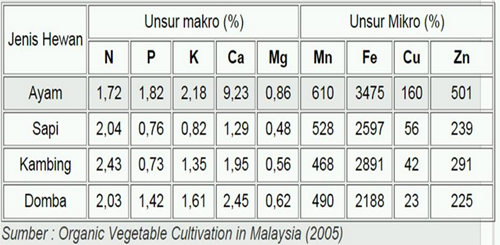 Pupuk kandang kambing mempunyai sifat memperbaiki aerasi tanah, menambah kemampuan tanah menahan unsur hara, meningkatkan kapasitas menahan air, meningkatkan daya sangga tanah, sumber energy bagi mikroorganisme tanah dan sebagai sumber unsur hara. Pupuk kandang kambing mengandung unsur N yang dapat mendorong pertumbuhan organ – organ yang berkaitan dengan fotosintesis yaitu daun. Kalium berperan sebagai aktivator berbagai enzim yang esensial dalam reaksi – reaksi fotosintesis dan respirasi serta enzim yang terlibat dalam sintesis protein dan pati. Unsur P yang tinggi yang dapat menyusun aenosin triphosphate (ATP) yang secara langsung berperan dalam proses penyimpanan dan transfer energy yang terkait dalam proses metabolism tanaman serta berperan dalam peningkatan komponen hasil (Subhan et al.,2005 dan Rizwan, 2008).Menurut hasil penelitian Sarief (1989) mengemukakan penambahan dosis pupuk kandang kambing akan berpengaruh pada penambahan bahan organik dan bobot isi tanah. Bobot isi tanah yang rendah menjadikan kepadatan dan kekerasan tanah rendah, sehingga kondisi demikian memberikan lingkungan yang baik untuk perakaran tanaman dan secara tidak langsung memberi kemudahan penyerapan unsur hara.Pupuk kandang sapi adalah limbah peternakan yang merupakan buangan dari usaha peternakan sapi yang bersifat padat dan dalam proses pembuangannya sering bercampur dengan urindan gas seperti metana dan amoniak. Kandungan unsur hara dalam pupuk kandang sapi bervariasi tergantung pada keadaan tingkat produksinya, macam, jumlah makanan yang dimakannya, serta individu ternak sendiri (Abdulgani,1988).Menurut Sutanto (2002) dalam Calista (2017) pupuk organik memiliki peranan penting dalam meningkatkan kesuburan fisik, kimia, dan biologi tanah. Tanah yang mengandung banyak bahan organik memiliki aerasi tanah lebih baik dan tidak mudah mengalami pemadatan dibandingkan dengan tanah yang mengandung bahan organik rendah. Manfaat pupuk organic pada tanaman tidak hanya sebagai penyumbang unsurhara, tetapi juga dapat membantu memperbaiki keadaan strukltur tanah menjadi lebih longgar dan lepas, dan juga meningkatkan aktifitas mikroorganisme dalam tanah (Maryanto, 2015).Berdasarkan hasil pengamatan variabel tinggi tanaman yang disajikan pada (tabel 1, 2, dan 3) menunjukkan pertumbuhan tinggi tanaman ada beda nyata dari pengamatan minggu ke tiga setelah tanam ,minggu ke lima setelah tanam ,dan minggu ke tujuh setelah tanam. Pengaruh nyata pada tinggi tanaman yang ditunjukkan oleh tanaman tomat diakibatkan karena adanya peningkatan jumlah sel. Tinggi tanaman terbaik didapat dari perlakuan jenis pupuk kambing pada pengamatan 3 MST ,5 MST , dan 7 MST. Menurut Salisbury dan Ross (1995) proses perkembangan sel terdiri dari tiga tahapan yaitu pemanjangan, pembelahan dan diferensiasi sel. Perkembangan sel tanaman tomat untuk proses pertumbuhan tinggi tanaman berlangsung secara terus menerus sampai masa vegetatif berakhir, tergantung hormon, hasil asimilasi,faktor lingkungan yang mendukungdan faktor pertumbuhan lainnya (Gardner dkk, 1991).Masa vegetatif berakhir ditandai dengan munculnya bunga pada tanaman. Hal ini dikarenakan perkembangan sel tanaman untuk pertumbuhan vegetatif telah berhenti dan hanya fokus pada pertumbuhan generatif (Supriati & Siregar, 2009).Hasil dari variable pengamatan (tabel 4) jumlah cabang pada tiga minggu setelah tanam menunjukkan tidak adanya beda nyata dari perlakuan pemberian jenis pupuk dan pupuk hayati ,pada pengamatan jumlah cabang tanaman tomat lima minggu setalah tanam (tabel 5) menunjukkan hasil yang sama dari pengamatan sebelumnya yaitu tidak ada beda nyata dari perlakuan pemberian jenis pupuk organik dan pupuk hayati ,dan pada pengamatan jumlah cabang tanaman tomat tujuh minggu setelah tanam (tabel 6) menunjukkan tidak adanya beda nyata terhadap perlakuan pemberian jenis pupuk organik dan pupuk hayati. Menurut Fisher dan Goldsworthy (1992), tanaman yang tinggi akan mudah mendapatkan cahaya untuk melakukan fotosintesis, hasil dari fotosintesis akan ditranslokasikan keseluruh bagian tanaman untuk memacu perkembangan vegetatif dan generatif tanaman. Selanjutnya hasil pengamatan jumlah bunga tanaman tomat ,waktu berbunga tanaman tomat saat memasuki tiga minggu setelah tanam. Menurut Hartati (2000) ,tanaman tomat mulai berbunga ketika memasuki umur 18-25 hari setelah tanam. Umur berbunga pada setiap varietas tanaman tomat berbeda beda (tabel 7, 8, dan 9) ,hasil pengamatan menunjukkan tidak ada beda nyata terhadap jumlah bunga tanaman tomat. Menurut Fisher dan Golsworthy (1992), pertumbuhan vegetatif tanaman, termasuk jumlah daun, umur berbunga, umur berbuah dan umur panen pada tanaman tertentu hanya dipengaruhi oleh sifat genetik tanaman itu sendiri. Hal ini sejalan dengan Rositawaty (2009), menyatakan bahwa pertumbuhan tanaman termasuk jumlah daun, umur tanaman berbunga, umur berbuah dan pemasakan buah ditentukan oleh faktor genetiknya, sehingga proses munculnya daun, bunga dan buah sesuai dengan umur pertumbuhan tanaman, selain itu faktor lingkungan seperti suhu, intensitas cahaya, kelembaban, lama penyinaran atau panjang hari juga berpengaruh tehadap jumlah daun,waktu berbunga, umur berbuah dan umur panen.Data pengamatan variable bobot segar dan bobot kering tanaman tomat ditunjukkan pada (tabel 10 dan 11) masing masing menunjukkan adanya beda nyata ,pemberian perlakuan jenis pupuk menghasilkan bobot kering dan bobot basah yang baik. Hal ini di duga karena pemberian pupuk kandang kambing mampu menyediakan unsur hara yang cukup dan seimbang untuk kebutuhan tanaman. Hal ini sesuai dengan pernyataan Sutoro (2003), bahwa bahan organik berperan dalam meningkatkan kesuburan tanah, danakan menentukan produktivitas tanah, penyediaan hara bagi tanaman, dan memperbaiki sifat fisik, biologi dansifat kimia tanah lainnya seperti terhadap pH tanah, kapasiatas pertukaran kation dan anion tanah, daya sangga tanah dan netralisasi unsur meracun seperti Fe,Al, Mn dan logam berat lainnya termasuk netralisasi terhadap insektisida. Menurut Krishnamoorthy (1981), bahwa unsur nitrogen yang dominan terkandung dalam pupuk kandang kambing berfungsi dalam meningkatkan pertumbuhan vegetatif tanaman terutama untuk memacu pertumbuhan daun. Diasumsikan semakin luas daun, maka semakin tinggi fotosintat yang dihasilkan, sehingga semakin tinggi pula fotosintat yang di translokasikan. Fotosintat tersebut digunakan untuk pertumbuhan dan perkembangan tanaman, antara lain pertambahan ukuran panjang, atau tinggi tanaman, pembentukan cabang dan daun baru.Lebih lanjut Pratiwi et al (2007), makanan adalah sumber energi dan sumber materi untuk menyintesiskan berbagai komponen sel, jika suatu tumbuhan kekurangan sebagian nutrisi maka tumbuhan itu disebut mengalami defisiensi. Defisiensi mengakibatkan pertumbuhan terganggu dan jika berkelanjutan akan menyebabkan kematian. Misalnya, kekurangan nitrogen yang merupakan unsur pembentuk klorofil akan mengakibatkan daun menguning atau klorosis. Suhu pada umumnya, tumbuhan membutuhkan suhu untuk tumbuh dan berkembang dengan baik, pertumbuhan akan mengalami keterhambatan pada suhu minimum dan maksimum.Selanjutnya hasil pengamatan dari jumlah buah tanaman tomat pada panen pertama dan panen kedua (tabel 12 dan 13) menunjukkan adanya beda nyata ,jumlah buah tomat tertinggi pada panen pertama dan panen kedua didapat dari perlakuan pemberian jenis pupuk kambing. Tingginya jumlah buah pada perlakuan tersebut, diduga karena unsur hara yang diberikan pada perlakuan tersebut dapat memenuhi kebutuhan hara tanaman selama fase generatif. Sedangkan hasil pengamatan jumlah buah tanaman tomat pada panen ketiga (tabel 14) menunjukkan hasil tidak beda nyata.  Unsur hara merupakan  faktor  yang  mempengaruhi  banyaknya  jumlah  buah, dikarenakan dalam pembentukan buah, tanaman memerlukan unsur hara dalam jumlah besar antara lain Posfor(P) dan Kalium(K). Menurut Sutedjo (2002), unsur Posfor(P)dapatmerangsangprosespembentukan bunga, buah dan biji serta mempercepat pembentukan dan pematangan buah tomat, sedangkan Kalium(K) mencegah terjadinya kerontokan bunga tanaman. Marliah et al.(2012), menyatakan  bahwa  pertumbuhan  dan  hasil  tanaman  tomat  akan  lebih  baik apabilasemua  unsur  hara  yang  dibutuhkan  oleh  tanaman  berada  dalam  keadaan  yang tersedia dancukup.Hasil pengamatan diameter buah tanaman tomat pada panen pertama dan panen ketiga (tabel 15 dan 16) menunjukkan adanya beda nyata ,diameter tertinggi tanaman tomat pada panen pertama dan ketiga didapat dari perlakuan pemberian jenis pupuk kambing. Hal ini diduga karena berat buah yang dihasilkan tinggi,maka bentuk dan ukuran buah semakin besar,sehingga volume dan diameter buah juga besar. Maka unsur hara yang telah diserap tanaman dapat dimaksimalkan untuk merangsang metabolisme tanaman, sebab perkembangan jaringan tanaman sangat ditentukan oleh ketersedianan unsur hara terutama unsur N. Hal ini sesuai dengan pendapat Soegiman (1982)bahwa ketersediaan nitrogen yang cukup pada tanaman akan meningkatkan kuantitas dan kualitas hasil tanaman, ketersediaan nitrogen memegang peranan penting dalam produksi tanaman sehingga berpengaruh pada kuantitas dan kualitas suatu tanaman. Sedangkan pada pengmatan diameter buah tanaman tomat pada panen kedua (tabel 17) menunjukkan tidak adanya beda nyata.Hasil pengamatan bobot buah tanaman tomat tiap panen ditunjukkan pada (tabel 18, 19, dan 20) menunjukkan adanya beda nyata ,bobot buah tertinggi didapatkan dari perlakuan pemberian jenis pupuk kambing dan pada variable pengamatan total bobot buah tanaman tomat seluruh panen (tabel 21) menunjukkan tidak adanya beda nyata ,rata rata total bobot buah keseluruhan panen tiap sampel perlakuan yaitu 3,63kg dan 3,24kg. Semakin sedikit buah yang ada, maka semakin besar volume buah dan bobot buah persatuan buah, hal ini disebabkan fotosintat  yang  dihasilkan  oleh daun  hanya  terkonsentrasi  kepada  buah yang  tidak  terlalu  banyak,  sehingga  bobot satuan buah akan meningkat (Zamzamiet al. 2015). Gumelaret al (2014) menambahkan  bahwa  pengurangan  buah  dapat  meningkatkan  bobot  buah  per butir. Hal tersebut dimaksudkan mengurangi  persaingan  penggunaan fotosintat antara buah dan bunga, sehingga fotosintat dapat terkonsentrasi untuk  perkembangan buah. Menurut Rosmarkam dan Yuwono (2002), pemupukan nitrogen akan menaikkan produksi tanaman, kadar protein dan kadar selulosa. Hasil asimilasi CO2 diubah menjadi karbohidrat dan disimpan dalam jaringan tanaman. Bahwa semakin besar fotosintat yang ditranslokasikan ke buah maka semakin meningkat pula berat segar buah. Isdamanto  (2009) cit Majid  (2012)  menambahkan,  semakin  banyak  hasilfotosintesis  maka  cadangan  makanan  semakin  banyak  pula  dan  dapat  digunakan  untuk menigkatkan berat buah.Primanto (1998) menyatakan bahwa pada masa generatif tanaman membutuhkan unsur hara yang banyak untuk menghasilkan energi bagi tanaman, yaitu fosfor dan kalium. Energi yang dibutuhkan tanaman dipakai untuk membentuk bunga serta proses pertumbuhan lainnya. Hal ini sejalan dengan pendapat Syarief (1985) menyatakan bahwa fosfor dan kalium adalah unsur penting yang banyak berperan dalam pembungaan dan pemasakan buah dan biji. Pembentukan bunga pada tanaman ini dipengaruhi oleh ketersediaan hara di dalam tanah yang berasal dari pupuk kandang kambing.PENUTUPKesimpulanBerdasarkan hasil penelitian yang telah dilakukan maka dapat disimpulkan sebagai berikut :Tidak terdapat interaksi antara pemberian macam pupuk kandang kambing dan sapi dan macam pemberian pupuk hayati Liquid Organik Biofertilizer dan pupuk hayati Bioferti terhadap pertumbuhan dan hasil tanaman tomat servo.Pupuk kandang kambing menghasilkan pertumbuhan tanaman tomat maupun hasil tomat jenis servo lebih baik dibandingkan dengan pupuk kandang sapi ,sedangkan pemberian pupuk hayati Liquid Organik Biofertilizer dan pupuk hayati Bioferti memberikan pertumbuhan dan hasil yang tidak berbeda.DAFTAR PUSTAKAAiman , U., Sriwijaya B. dan Swasono D.H. 2013. Eksplorasi Mikrobia Rhizosfer Tumbuhan Pantai Potensial Sebagai Pemacu Pertumbuhan Tanaman. Prosiding Seminar Nasional UNS. Akselerasi Pembangunan pertanian menuju kemandirian pangan dan energy tahun 2013.Ainun  Marliah,  Mardhiah  Hayati  dan  Indra  Muliansyah.  2012. 	Pemanfaatan Pupuk  Organik  Cair  	terhadap Pertumbuhan  dan  Hasil    Beberapa  Varietas Tomat (Lycopersicum esculentumL.).  Jurnal  Agrista  Vol  16  No3:  hal  122-128Ardiyaningsih P. L. 2011. Pengaruh Pupuk Organik Cair terhadap Pertumbuhan dan Hasil Tanaman Tomat(Lycopersicum esculentumMill..). JurnalDermiyati. 2015. Sistem Pertanian Organik Berkelanjutan. Plantaxia. BandarLampung.Gardner, F. P., R. B. Pearce, dan R. L. Mitchell. 1991.Fisiologi Tanaman  Budidaya (terjemahan). UI. Hal 86.Gumelar,  R. M. R., S. H. Sutjahjo, S. Marwiyah, dan A. Nindita. 2014. Karakterisasi  dan respon pemangkasan  tunas  air  terhadap  produksi  serta  kualitas  buah  genotype tomat lokal. Jurnal Hortikultura Indonesia.5:73-83.Herry Tugiyono.   1985. Seri   Agribisnis:   Bertanam   Tomat.   Jakarta:   Penebar SwadayaKemas, A. 2005. Dasar-Dasar Ilmu Tanah. PT. Raja Grafindo Persada. JakartaKrishnamoorthy, H.N. 1981. Plant Growth and Development. Tata Mac Grow-Hill. Publishing Company Ltd. New Delhi. 53 hal.Leiwakabessy,   F.M.   dan   Ahmad.   Sutandi.   2004. Diktat   kuliah   Pupuk   dan Pemupukan. Jurusan Tanah,  Fakultas  Pertanian,  Institut  Pertanian Bogor. Bogor.Makarim, A.K. dan Sumarno. 2007. Jerami Padi: Pengelolaan dan Pemanfaatan.Pusat Penelitian dan Pengembangan Tanaman Pangan. Bogor. 58 hal.Muchlisin, R. 2012. Rasio Solvabilitas. http://www.kajianpustaka.com. Diakses pada tanggal 20 November 2018Mulyani, A. 2010. Pengaruh Posisi Limbah dan Kantung Udara Terhadap Debit Air. Universitas Muhammadiyah Surakarta. Jawa TengahNazzarudin. 1999. Budidaya dan Pengaturan Panen Sayuran Sayuran Dataran Rendah. Penebar Swadaya. Jakarta.Pratiwi. 2007. Prinsip-Prinsip Biologi Tumbuhan Untuk Daerah Tropik. Gramedia Pustaka Utama. Jakarta. 182 hal.Primanto, H. 1998. Pemupukan Tanaman Buah. Penebar Swadaya. Jakarta. 73 hal.Salisbury, B. Frank dan Ross, W. C. 1995. Fisiologi Tumbuhan Jilid 2 dan 3. ITB. Bandung. Hal 88.Santoso. 1994. Komposisi Zat Gizi Buah Tomat. Penebar swadaya: JakartaSarief, S. 1989. Kesuburan dan Pemupukan Tanah Pertanian. Pustaka Buana, Bandung. Hlm 120-125.Simanungkalit RDM, Suriadikarta DA, Sarawati R, Setyorini dan Hartatik. 2006. Pupuk organik dan pupuk hayati. Bogor: Balai Besar Penelitian dan Pengembangan Sumber Daya Lahan Pertanian.Macam pupuk kandangMacam pupuk hayatiMacam pupuk hayatiRerataMacam pupuk kandangLOBBiofertiRerataKambing24,1222,7123,42 aSapi20,5719,4019,98 bRerata22,34 p21,06 p-Macam pupuk kandangMacam pupuk hayatiMacam pupuk hayatiRerataMacam pupuk kandangLOBBiofertiRerataKambing44,4243,3743,89 aSapi36,0034,6935,34 bRerata40,21 p39,03 p-Macam pupuk kandangMacam pupuk hayatiMacam pupuk hayatiRerataMacam pupuk kandangLOBBiofertiRerataKambing63,8462,6463,24 aSapi54,9653,7054,33 bRerata59,40 p58,17 p-Macam pupuk kandangMacam pupuk hayatiMacam pupuk hayatiRerataMacam pupuk kandangLOBBiofertiRerataKambing1,671,331,50 aSapi1,221,111,17 aRerata1,44 p1,22 p-Macam pupuk kandangMacam pupuk hayatiMacam pupuk hayatiRerataMacam pupuk kandangLOBBiofertiRerataKambing2,442,112,28 aSapi2,111,892,00 aRerata2,28 p2,00 p-Macam pupuk kandangMacam pupuk hayatiMacam pupuk hayatiRerataMacam pupuk kandangLOBBiofertiRerataD13,222,562,89 aD22,562,452,50 aRerata2,89 p2,50 p-Macam pupuk kandangMacam pupuk hayatiMacam pupuk hayatiRerataMacam pupuk kandangLOBBiofertiRerataKandang23,5623,2223,39 aSapi22,6721,5622,11 aRerata23,11 p22,39 p-Macam pupuk kandang       Macam pupuk hayati       Macam pupuk hayati       Macam pupuk hayatiMacam pupuk kandangLOBBiofertiRerataKambing40,7842,1241,45 aSapi4242,5642,28 aRerata41,39 p42,34 p -Macam pupuk organikMacam pupuk hayatiMacam pupuk hayatiRerataMacam pupuk organikLOBBiofertiRerataKambing58,6759,1158,89 aSapi59,3159,7959,55 aRerata58,99 p59,45 p-Macam pupuk kandangMacam pupuk hayatiMacam pupuk hayatiRerataMacam pupuk kandangLOBBiofertiRerataKambing56,3355,9556,14 aSapi53,9253,7453,83 bRerata55,13 p54,84 p-Jenis pupuk organikMacam pupuk hayatiMacam pupuk hayatiRerataJenis pupuk organikW1W2RerataD19,509,459,48 aD28,608,288,44 bRerata9,05 p8,87 pMacam pupuk kandangMacam pupuk hayatiMacam pupuk hayatiRerataMacam pupuk kandangLOBBiofertiRerataKambing26,4525,6726,06 aSapi20,1119,3319,72 bRerata23,28 p22,50 p-Macam pupuk kandangMacam pupuk hayatiMacam pupuk hayatiRerataMacam pupuk kandangLOBBiofertiRerataKambing28,2226,4427,33 aSapi21,5620,7821,17 bRerata24,89 p23,61 p-Macam pupuk kandangMacam pupuk hayatiMacam pupuk hayatiRerataMacam pupuk kandangLOBBiofertiRerataKambing21,3320,8921,11 aSapi20,7820,0020,39 bRerata21,06 p20,45 p-Macam pupuk kandangMacam pupuk hayatiMacam pupuk hayatiRerataMacam pupuk kandangLOBBiofertiRerataKambing3,793,693,74 aSapi3,583,563,57 bRerata3,69 p3,63 p-Macam pupuk kandangMacam pupuk hayatiMacam pupuk hayatiRerataMacam pupuk kandangLOBBiofertiRerataKambing3,883,683,78 aSapi3,653,653,65 aRerata3,77 p3,67 p-Macam pupuk kandangMacam pupuk hayatiMacam pupuk hayatiRerataMacam pupuk kandangLOBBiofertiRerataKambing3,213,183,20 aSapi3,123,093,11 bRerata3,17 p3,14 p-Macam pupuk kandangMacam pupuk hayatiMacam pupuk hayatiRerataMacam pupuk kandangLOBBiofertiRerataKambing1,251,161,20 aSapi1,131,031,08 bRerata1,19 p1,10 p-Macam pupuk kandangMacam pupuk hayatiMacam pupuk hayatiRerataMacam pupuk kandangLOBBiofertiRerataKambing1,551,281,41 aSapi1,311,191,25 bRerata1,43 p1,23 p-Macam pupuk kandangMacam pupuk hayatiMacam pupuk hayatiRerataMacam pupuk kandangLOBBiofertiRerataKambing1,031,001,02 aSapi0,970,850,91 bRerata1,00 p0,93 p-Macam pupuk kandangMacam pupuk hayatiMacam pupuk hayatiRerataMacam pupuk kandangLOBBiofertiRerataKambing3,833,433,63 aSapi3,413,073,24 aRerata3,62 p3,25 p-